Paper Title in 1-3 linesAuthor 1a*, Author 2b, Author 3ca affiliationb affiliationc affiliation* corresponding author emailAbstractThe abstract must be comprehensible to a broader audience. The body of the abstract should highlight the significance of the research problem in an overall context, describe the purpose of the research, and include a brief overview of research methods, key results, and conclusions. Please do not include diagrams, tables, or references. The text should be single-spaced and may not exceed one page. The abstract should not exceed 500 words. KeywordsKeyword 1, Keyword 2, Keyword 3, Keyword 4, Keyword 5IntroductionLorem ipsum dolor sit amet, consectetur adipiscing elit, sed do eiusmod tempor incididunt ut labore et dolore magna aliqua. Lectus magna fringilla urna porttitor rhoncus dolor. Cras tincidunt lobortis feugiat vivamus at. Id porta nibh venenatis cras. Diam donec adipiscing tristique risus nec feugiat in. Aenean et tortor at risus viverra adipiscing at in. Ipsum faucibus vitae aliquet nec ullamcorper. Gravida rutrum quisque non tellus. Ut venenatis tellus in metus. Eu lobortis elementum nibh tellus molestie. Ut venenatis tellus in metus vulputate eu scelerisque felis imperdiet. Ultricies mi eget mauris pharetra et ultrices. Posuere lorem ipsum dolor sit amet consectetur. Pretium fusce id velit ut tortor pretium viverra suspendisse. Amet cursus sit amet dictum. Sagittis nisl rhoncus mattis rhoncus urna. Nec sagittis aliquam malesuada bibendum.Literature reviewNunc sed augue lacus viverra vitae congue eu consequat. Est placerat in egestas erat imperdiet sed euismod nisi. Elementum eu facilisis sed odio. Donec ac odio tempor orci dapibus ultrices in. Magna sit amet purus gravida quis blandit turpis. Ipsum nunc aliquet bibendum enim. Arcu dui vivamus arcu felis bibendum ut tristique et egestas. Ullamcorper eget nulla facilisi etiam dignissim. Sed faucibus turpis in eu mi bibendum neque egestas congue. Vulputate mi sit amet mauris commodo quis. Ds – sx MethodsFringilla est ullamcorper eget nulla facilisi etiam dignissim. Odio aenean sed adipiscing diam donec adipiscing tristique. Tristique magna sit amet purus gravida quis blandit turpis cursus. Duis at tellus at urna condimentum mattis. Ac auctor augue mauris augue neque gravida in fermentum. Elementum sagittis vitae et leo duis ut. Ac turpis egestas integer eget aliquet nibh praesent tristique magna. Augue interdum velit euismod in. Eu sem integer vitae justo eget magna fermentum iaculis eu. Tellus pellentesque eu tincidunt tortor aliquam. Sem nulla pharetra diam sit amet nisl suscipit. Volutpat maecenas volutpat blandit aliquam etiam erat velit. Eget velit aliquet sagittis id. Sit amet porttitor eget dolor morbi non. A diam sollicitudin tempor id eu nisl nunc mi. Faucibus ornare suspendisse sed nisi.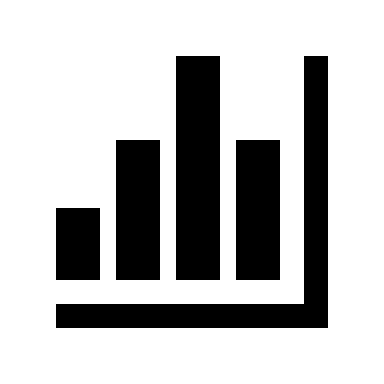 Figure 1: TitleAnalysis/DiscussionDolor magna eget est lorem ipsum dolor sit amet. Accumsan lacus vel facilisis volutpat est. Erat nam at lectus urna duis convallis convallis tellus. Enim nec dui nunc mattis enim. Blandit cursus risus at ultrices mi. Ultricies integer quis auctor elit sed. Faucibus a pellentesque sit amet porttitor eget dolor morbi non. Massa eget egestas purus viverra accumsan in nisl nisi scelerisque. Risus in hendrerit gravida rutrum quisque non tellus. Quis viverra nibh cras pulvinar mattis nunc sed blandit. Eu volutpat odio facilisis mauris sit amet massa vitae tortor. Nulla posuere sollicitudin aliquam ultrices sagittis orci a. Lectus quam id leo in vitae turpis massa. Sed velit dignissim sodales ut. Fermentum posuere urna nec tincidunt praesent semper feugiat.Table 1: TitleConclusionAmet nisl purus in mollis nunc sed id semper. Ultrices neque ornare aenean euismod elementum nisi quis eleifend quam. Aenean sed adipiscing diam donec adipiscing tristique. Facilisis magna etiam tempor orci eu lobortis elementum. Consectetur purus ut faucibus pulvinar elementum integer enim. Volutpat maecenas volutpat blandit aliquam etiam erat. Euismod quis viverra nibh cras pulvinar mattis. Egestas pretium aenean pharetra magna ac placerat vestibulum lectus mauris. Eget egestas purus viverra accumsan in nisl. Ut consequat semper viverra nam libero. Libero enim sed faucibus turpis in eu mi. Amet justo donec enim diam vulputate. Amet risus nullam eget felis eget nunc lobortis mattis. Dapibus ultrices in iaculis nunc sed augue. Fames ac turpis egestas sed tempus urna. Odio morbi quis commodo odio aenean. Neque viverra justo nec ultrices. Aliquam id diam maecenas ultricies mi eget.References (APA Style)Examples:Barnet, S., Bellanca, P., & Stubbs, M. (2013). A short guide to college writing. Pearson Education.Caron, T. (2008). Teaching writing as a con-artist: When is a writing problem not? College Teaching, 56(3), 137-139. https://doi.org/10.3200/CTCH.56.3.137-139Cismas, S. C. (2010). Educating academic writing skills in engineering. In P. Dondon & O. Martin (Eds.), Latest trends on engineering education (pp. 225-247). WSEAS Press.Drew, S., & Bingham, R. (2010). The guide to learning and study skills: For higher education and at work. Gower. Löfström, E. (2011). "Does plagiarism mean anything? LOL.” Students’ conceptions of writing and citing. Journal of Academic Ethics, 9(4), 257-275.Oshima, A., & Hogue, A. (2007). Introduction to academic writing. Pearson/Longman.Rose, J. (2007). The mature student's guide to writing. Palgrave Macmillan.Soles, D., & Soles, D. (2005). The academic essay: How to plan, draft, revise, and write essays. Studymates.Turner, K., Krenus, B., Ireland, L., & Pointon, L. (2011). Essential academic skills. Oxford University Press. TypeOutput 1Output 2Output 3A0.0012––B–0.254–C––0.854